Termo de Responsabilidade(Termo de responsabilidade para menores de 18 anos) MARATONA BTT CASTRO VERDE 2017DECLARAÇÃO_______________________________________________________________,residente em__________________________________, bilhete de identidade/ CC n.º______________,declara para os devidos efeitos legais que autoriza, na qualidade de ___________________________________ (pai/mãe, tutor legal/outro), o menor _________________________________________, portador do CC n.º ________________, a participar na  MARATONA BTT de CASTRO VERDE, que se realiza no dia 17 de Setembro de 2017 em Castro Verde, que a participação é efectuada por livre vontade do menor e que este não tem quaisquer contra-indicações para a prática das actividades desportivas que integram o evento.Mais se declara que tem conhecimento e assume integralmente a responsabilidade pelos riscos inerentes à participação do referido menor.Data: ___/___/___________________________________________________(assinatura)*É obrigatório a apresentação ou o envio de cópias dos B.I. do menor e do responsável preferencialmente via e-mail para 100trilhos.castroverde@gmail.com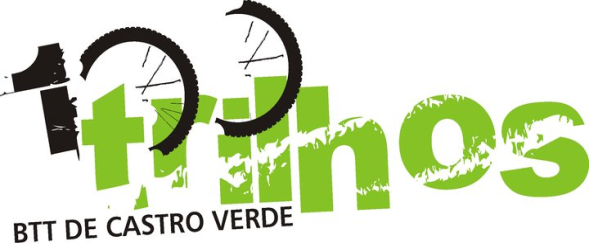 